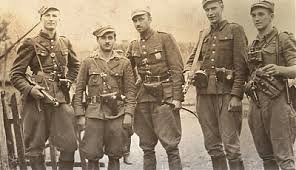 „A kiedy spotkasz mogiłę w lesie,
Co nad nią szumi szereg drzew,                                                                           
Niech i twe słowa wiatr w dal poniesie,                                                                                   
O partyzancie zanuć pieśń...”                                                                                                  Franciszek Bajcer „Sanowski”                                                       RegulaminTurnieju Szachowego Pamięci Łukowskich Żołnierzy WyklętychKrynka, dn.28.03.2015r. (sobota)I. OrganizatorKlub Szachowy Hetman Krynka
II. Patronat Honorowy
     Wójt Gminy ŁukówIII. Patroni Medialni i Partnerzy
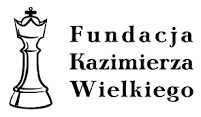 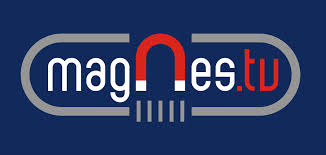 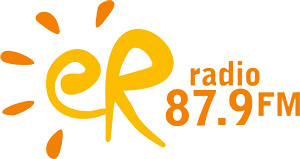 Związek Żołnierzy NSZ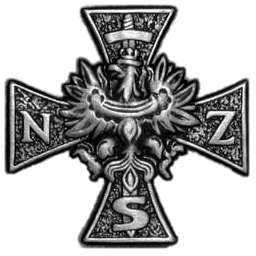 IV. Cel ImprezyUczczenie pamięci Łukowskich „Żołnierzy Wyklętych”Promocja postaw patriotycznych w społeczności lokalnejPromocja „królewskiej gry” oraz aktywnej formy spędzania wolnego czasuWyłonienie mistrza szachowego w kategorii szkół podstawowych, gimnazjum                     i open.V. Data i miejsce rozgrywek28 marca 2015r.(sobota);  Świetlica Wiejska w KrynceVI. System rozrywekSzwajcarski na dystansie 9 rund, po 15 min. na zawodnika.VII. Organizacja i Uczestnictwo w turniejuPrawo do gry mają wszyscy miłośnicy szachów.Warunkiem uczestnictwa jest wpłacenie wpisowego w wysokości:- zawodnicy  od lat 16- 10 zł - juniorzy  do 16 lat oraz seniorzy powyżej 80 r. życia są zwolnieni z opłaty- uczestnicy z terenu Gminy Łuków zwolnieni są  z opłaty.Prosimy zgłaszanie uczestnictwa do organizatora w terminie do 25.03.2015r. na adres konszcz28@gmail.com bądź na stronie internetowej turnieju:                                    http://www.chessarbiter.com/turniejeUwaga: Zapisy po 25.03  wiążą się ze wzrostem wpisowego o 10zł i będą możliwe jedynie w przypadku wolnych miejsc!!VIII. Harmonogram Turnieju:- 9:30-9:45- ostateczne potwierdzenie udziału w Turnieju. Uwaga!!:  Zawodnicy, którzy dokonają ostatecznego zgłoszenia po godz. 9:45, będą mogli uczestniczyć w zawodach od 2 rundy.9:50- uroczyste rozpoczęcie Turnieju 10:00- 14:45- rozgrywki szachowe 14: 50- ogłoszenie wyników końcowych15:00- uroczyste zakończenie Turnieju
IX. NagrodyI miejsce w kategorii szkół podstawowych, gimnazjum  i open – puchary + nagrody rzeczowe + dyplomy.II, III miejsce w w/w kategoriach- dyplomy + nagrody rzeczoweW kategorii uczniów szkół podstawowych i gimnazjów zostanie przeprowadzona odrębna klasyfikacja dla juniorek.Nagrody rzeczowe dla najstarszego i najmłodszego uczestnika Nagroda rzeczowa dla najlepszego zawodnika z Gminy ŁukówX. SędziowieSędziowanie w oparciu o program komputerowy ChessArbiter ProSędzia główny Turnieju: Konrad SzczygiełObowiązują przepisy szachów szybkich określone w Kodeksie Szachowym oraz „Przepisach Gry FIDE”XI. UWAGI I POSTANOWIENIA KOŃCOWEOrganizator zastrzega sobie prawo ostatecznej interpretacji niniejszego Regulaminu.Organizator w ramach wpisowego zapewnia skromny poczęstunek.Serdecznie  zapraszamy